Pre-defence – Valentina Matta

HUB OR BACKWATER? UNCOVERING SARDINIA’S ROLE WITHIN THE BRONZE AGE NETWORKS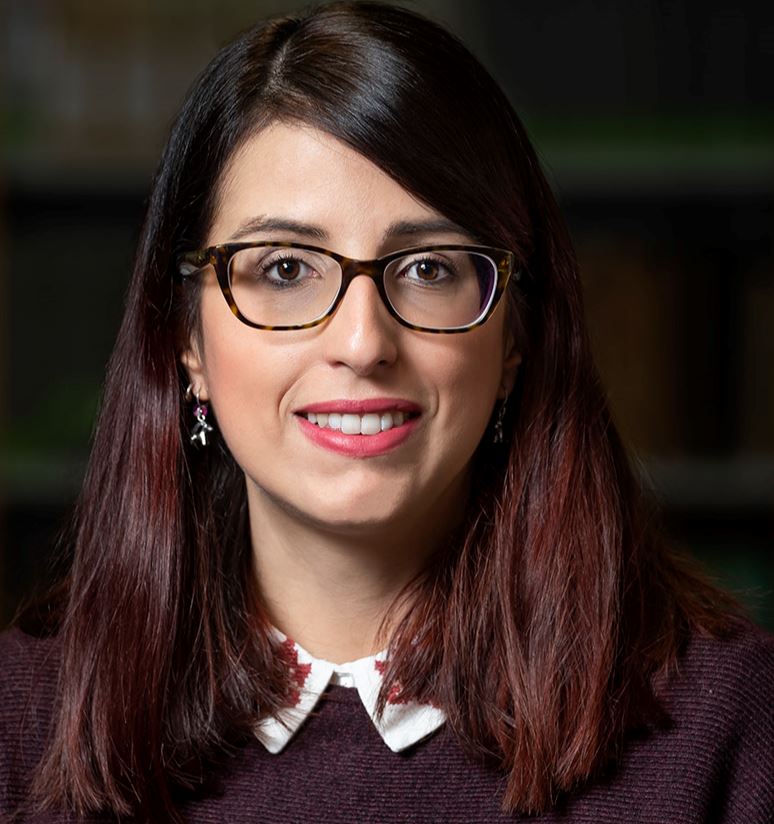 Pre-defence – Valentina Matta

HUB OR BACKWATER? UNCOVERING SARDINIA’S ROLE WITHIN THE BRONZE AGE NETWORKS